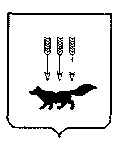 ПОСТАНОВЛЕНИЕАДМИНИСТРАЦИИ городского округа САРАНСКот   «  14    »    марта     2019 г.                                                   			№ 507Об утверждении документации по внесению изменений в документацию по планировке территории (проект планировки и проект межевания) для размещения линейного объекта «Строительство локальных очистных сооружений вдоль автодороги по ул. Севастопольская у р. Инсар в                          г.о. Саранск» (Подъездная автодорога), в части изменения планировки территории (проект межевания территории) В соответствии с Федеральным законом от 6 октября 2003 года  № 131-ФЗ             «Об общих принципах организации местного самоуправления в Российской Федерации», статьями 45, 46 Градостроительного кодекса Российской Федерации, постановлением Правительства Российской Федерации от 12 мая  2017 года № 564 «Об утверждении Положения о составе и содержании проектов планировки территории, предусматривающих размещение одного или нескольких линейных объектов», постановлением Администрации городского округа Саранск от 6 февраля 2018 года № 236 «Об утверждении документации по планировке территории (проект планировки и проект межевания) для размещения линейного объекта "Строительство локальных очистных сооружений вдоль автодороги по ул. Севастопольская у                     р. Инсар в г.о. Саранск" (Подъездная автодорога)», постановлением Администрации городского округа Саранск от 26 ноября 2018 года № 2723 «О подготовке документации по внесению изменений в документацию по планировке территории (проект планировки и проект межевания) для размещения линейного объекта «Строительство локальных очистных сооружений вдоль автодороги по                             ул. Севастопольская у р. Инсар в г.о. Саранск» (Подъездная автодорога), в части изменения планировки территории (проект межевания территории)», постановлением Главы городского округа Саранск от 15 января 2019 года № 8-ПГ       «О вынесении на публичные слушания документации по внесению изменений в документацию по планировке территории (проект планировки и проект межевания) для размещения линейного объекта «Строительство локальных очистных сооружений вдоль автодороги по ул. Севастопольская у р. Инсар в г.о. Саранск» (Подъездная автодорога), в части изменения планировки территории (проект межевания территории)», с учетом протокола публичных слушаний по документации  по внесению изменений в документацию по планировке территории (проект планировки  и  проект межевания), проведенных 11 февраля 2019 года, заключения о результатах публичных слушаний, опубликованного в газете «Вечерний Саранск» от 27 февраля 2019 года № 8 (1381), иных прилагаемых документов Администрация городского округа Саранск  п о с т а н о в л я е т: 1. Утвердить документацию по внесению изменений в документацию по планировке территории (проект планировки и проект межевания) для размещения линейного объекта «Строительство локальных очистных сооружений вдоль автодороги по ул. Севастопольская у р. Инсар в г.о. Саранск» (Подъездная автодорога), в части изменения планировки территории (проект межевания территории) согласно приложению к настоящему постановлению (заказчик – ГОСУКС РМ).2. Контроль за исполнением настоящего постановления возложить                               на Заместителя Главы городского округа Саранск – Директора Департамента перспективного развития Администрации городского округа Саранск.       	3. Настоящее постановление вступает в силу со дня его официального опубликования.   Глава  городского округа Саранск				                                 П.Н.Тултаев	                                 			     Приложение  к постановлению Администрации городского округа Саранск от «14» марта 2019 г. № 507Состав документации по внесению изменений в документацию по планировке территории (проект планировки и проект межевания) для размещения линейного объекта «Строительство локальных очистных сооружений вдоль автодороги по ул. Севастопольская у р. Инсар в г.о. Саранск» (Подъездная автодорога), в части изменения планировки территории (проект межевания территории)    №п/пНаименование документа1.Пояснительная записка2.Графическая часть2.1.Основная часть проекта межевания территории:2.1.1.Схема расположения проектируемой территории в системе г.о. Саранск          М 1:100002.1.2.Чертеж межевания территории М 1:10002.2.Материалы по обоснованию проекта межевания территории:2.2.1.Чертеж границ существующих земельных участков. Чертеж местоположения существующих объектов капитального строительства.                  Чертеж границ зон с особыми условиями использования территории.                М 1:1000